第一联：《江苏水利》订阅单（财务报销凭证）请订户沿虚线裁下，将二、三联填好寄回江苏江湖文化发展有限公司第二联：《江苏水利》订阅单（财务收款凭证）第三联：《江苏水利》发行单订阅办法：一、邮件汇款。请寄：江苏省南京市上海路5号江苏江湖文化发展有限公司，邮政编码：210029。    汇款时请将订单二、三联填好一并寄来。如统一汇款，杂志需分发多个单位，发行清单各单位另写。二、银行转账。单位或个人办理转账汇款时务必备注单位全称，请将订单二、三联填好寄至江苏江湖文化发展有限公司。如    要分发多个单位同上。三、电子发票。订阅统一开具电子发票，操作如下：（1)微信“扫一扫”，扫描第一联开票二维码；（2）选择“电子发票”：    ①选择抬头类型（企业/个人/事业单位）；②填写消费金额、发票抬头、机构代码（统一信用代码）等相关信息（消费    金额为订阅费总额）；③填写邮箱接收电子发票；④最后点击确认开票（开票流程为5-7个工作日）。四、直接订阅。请到南京市上海路5号江苏水利大厦511室办理征订手续。    联系人：易如霞    联系电话：025-86338383    传真：025-86603120订阅单位全称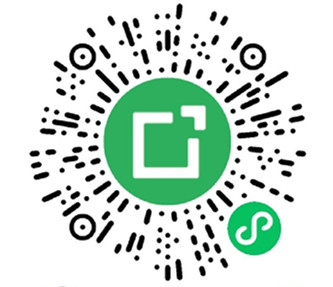 统一社会信用代码刊名江苏水利全年定价（含邮费）份180元180元订阅份数付款方式订款总额（大写）  万     仟     佰     拾      元  万     仟     佰     拾      元  万     仟     佰     拾      元  万     仟     佰     拾      元开户名称江苏江湖文化发展有限公司开户银行工商银行南京嘉陵江东街支行工商银行南京嘉陵江东街支行工商银行南京嘉陵江东街支行账号43010301091001020104301030109100102010订阅单位全称统一社会信用代码订阅单位盖章或订阅人签名订阅单位盖章或订阅人签名详细地址订阅单位盖章或订阅人签名订阅单位盖章或订阅人签名全年定价/份180元/12期订阅份数订阅单位盖章或订阅人签名订阅单位盖章或订阅人签名付款方式汇款日期经办人合计人民币（大写）万     仟     佰     拾     元     ¥             元万     仟     佰     拾     元     ¥             元万     仟     佰     拾     元     ¥             元万     仟     佰     拾     元     ¥             元万     仟     佰     拾     元     ¥             元订阅单位全称邮政编码详细地址收件人订阅份数联系电话